Формирование коммуникативных УУД на уроках английского языкаИз опыта работы учителя английского языка высшей квалификационной категории МБОУ «Средняя общеобразовательная школа с углублённым изучением иностранных языков № 4» г. Курчатова Ракитских Галины ВасильевныС июня 2014 года я работаю на стажировочной площадке по иностранному языку. Тема экспериментальной работы «Формирование ключевых компетенций учителя и ученика как фактор повышения качества знаний в рамках проекта Программы развития «Качественное лингвистическое образование». Предмет исследования: процесс формирования ключевых компетенций учителя и ученика. В рамках изучения иностранного языка мы говорим о коммуникативных УУД как: - планирование учебного сотрудничества с учителем и сверстниками (определение функций);- способах взаимодействия (постановка вопросов-инициативное сотрудничество в поиске и сборе информации);- умении с достаточной полнотой и точностью выражать свои мысли в соответствии с задачами и условиями коммуникации (владение монологической-диалогической речью согласно нормативам грамматики и синтаксиса).Для развития коммуникативных УУД я использую следующие технологии:- информационно-коммуникативные - технология интерактивного обучения- метод проектовХотелось бы остановиться на технологии интерактивного обучении и методе проектов, которые я использую для работы с обучающимися 7 «А» и 3 «А» классов. Так, говорение непосредственно связано с участием обучающихся в разных видах диалогов: диалог-расспрос, этикетный диалог.С обучающимся 7 «А» класса мы вступили в группу в соц. сетях «Facebook», которая называется «Our International Friends», ведём переписку с обучающимися из Колумбии, обмениваемся видеороликами на темы: «Seasons», «My favorite season», «Motherland», «My native town», «Russian Winter Festivals» и др., где обучающиеся демонстрируют свои познания языка как в монологической, так и диалогической речи, рассказывая о российских традициях и обычаях.Проигранные ситуации позволяют:- активизировать у обучающихся речевые возможности, вносят разнообразие в учебный процесс;- развивают творчество школьников;- учат организовывать свою деятельность.Считаю, что такой вид работы как проекты очень убедительно доказывают желание детей изучать иностранный язык, особенно для общения со своими зарубежными сверстниками. Эти фотографии мы отослали в Колумбию, а видеоролики можно посмотреть в соц. сети «Facebook».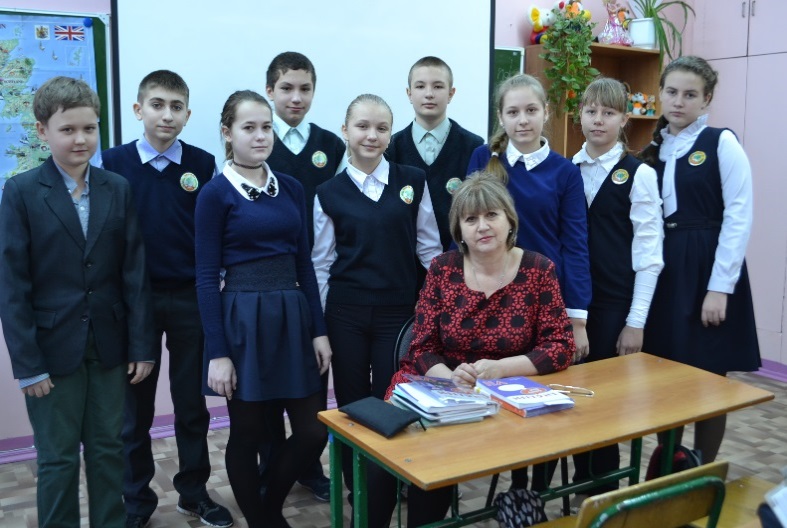 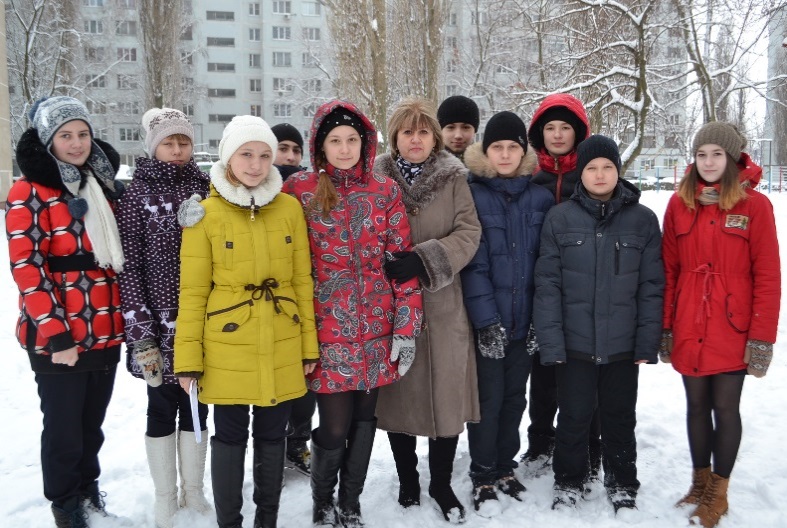 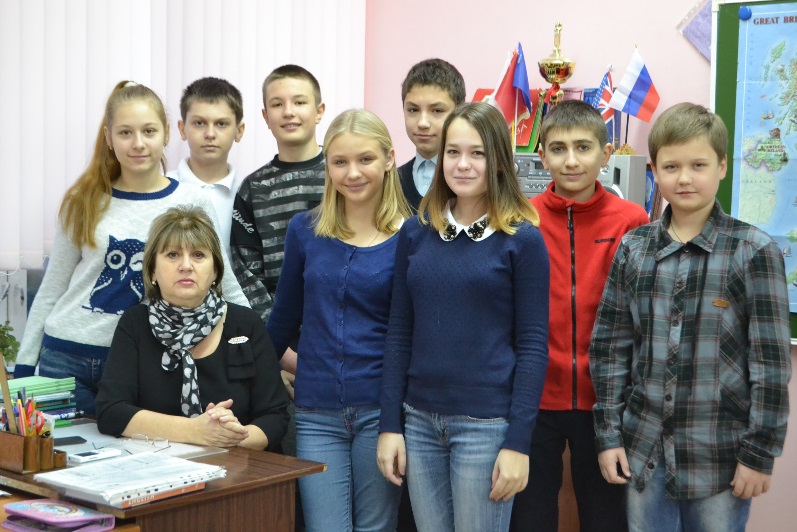 